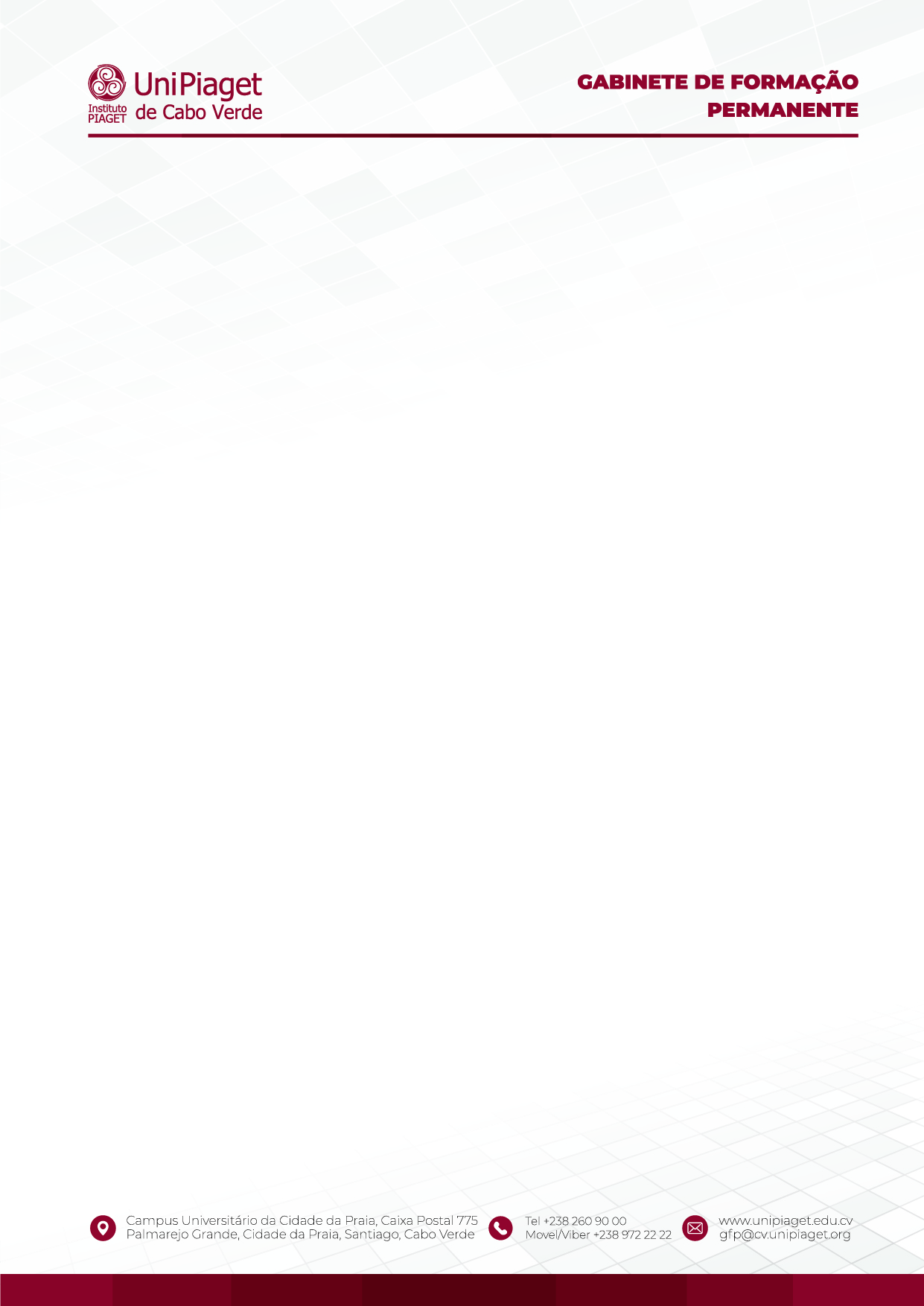 Ficha TécnicaNome da FormaçãoMarketing e Gestão de Redes Sociais – 18 horas, 2 Créditos ObjetivosNos últimos dez anos, o marketing nas redes sociais tornou-se uma ferramenta indispensável das empresas e das marcas de todos os tipos, com oportunidades para construir relações, interagir com os consumidores e aumentar as vendas. Através destes módulos pretende-se que os formandos, adquiram uma visão global e abrangente da gestão das redes sociais, e conheçam as ferramentas disponibilizadas como, e-mail Marketing, Redes Sociais, Sistemas  de  gerir conteúdos, projetar e medir campanhas de marketing digital.Público-alvoEsta formação tem como público-alvo estudantes das áreas de marketing e publicidade empresários, agentes publicitários que desejam conhecer as técnicas e ferramentas para criação de campanhas de marketing digital com a finalidade de promover marcas, produtos e serviços na Internet.Conteúdo ProgramáticoMódulo I – Conceitos Básicos do Marketing Digital.Módulo II – Marketing nas Redes SociaisMódulo III - As Ferramentas de Marketing DigitalMódulo IV - Introdução ao Google AnalyticsMódulo V- SEO aplicado ao conteúdo de uma página: Métricas e DimensõesMódulo VI – ConteúdosMódulo VII – PatrocinadasMódulo VIII – Estratégia de Seguidores e EstatísticasMódulo IX - Sincronização Facebook e InstagramCertificaçãoOs formandos terão acesso a um certificado de frequência na formação em Marketing e Gestão de Redes Sociais, desde que frequentem, pelo menos 80% da carga horária da formação.Inscrições e Início da FormaçãoAs inscrições estão abertas até 07 de agosto de 2020, Início da formação 10 de agosto de 2020Inscrição mínima para iniciar: 15 formandosDocumentos necessáriosCertificado de Habilitações LiteráriasCópia do documento de IdentificaçãoDeclaração de NIFFicha do Avaliação do Perfil Valor da Formação9.000$00Contatosmorrico@cv.unipiaget.orggfp@cv.unipiaget.orgMóvel: +238 979 55 55Viber:   +238 972 22 22Fixo:     +238 260 90 00Dados BancáriosUniversidade Jean Piaget - Banco InteratlânticoUniversidade Jean Piaget - Banco InteratlânticoUniversidade Jean Piaget - Caixa EconómicaUniversidade Jean Piaget - Caixa EconómicaNº de Conta135227810001Nº de Conta2658352010001NIB0005 0000 01352278101 97NIB0002 0000 26583520101 44IBANCV64500000135227810000IBANCV64 0002 0000 26583520101 44WIFTCGDICVCPSWIFTCXECCVCV